Activité no. 2 : Recherche des insaturations (Feuille de travail)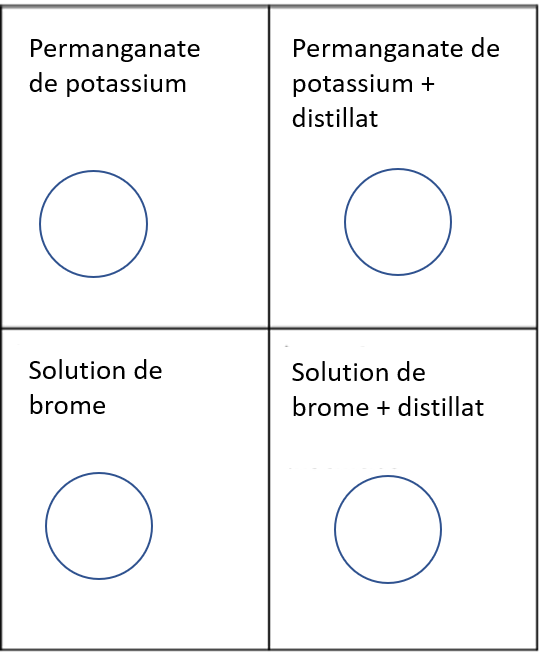 